Games ClubThe Games Club are a group of keen and sociable adult board gamers, playing everything from classics such as Monopoly, Scrabble, Chess & Articulate to the more modern “gateway” Euro strategy games such as Carcassonne, CodeNames, Pandemic & Ticket to Ride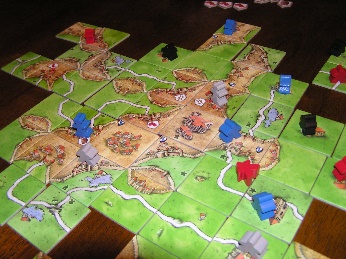 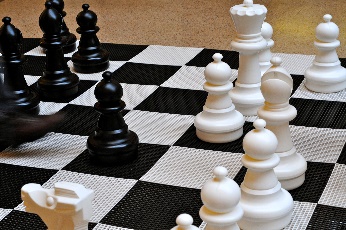 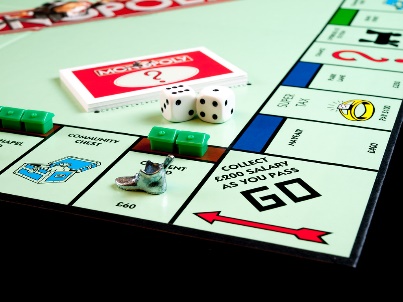 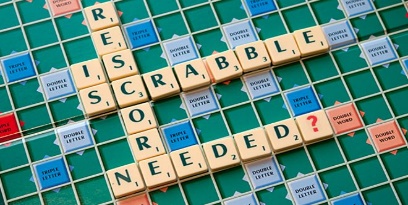 We meet on the last Wednesday of each month from 7:30 - 10:00pm in the Village HallOur usual format is to play a couple of games each evening with a break for drinks, snacks and a chat in between, new members are always welcomeFor further details please contact Mike & Lesley Brazel on 01832 710824 or email lesleybrazel@hotmail.com.